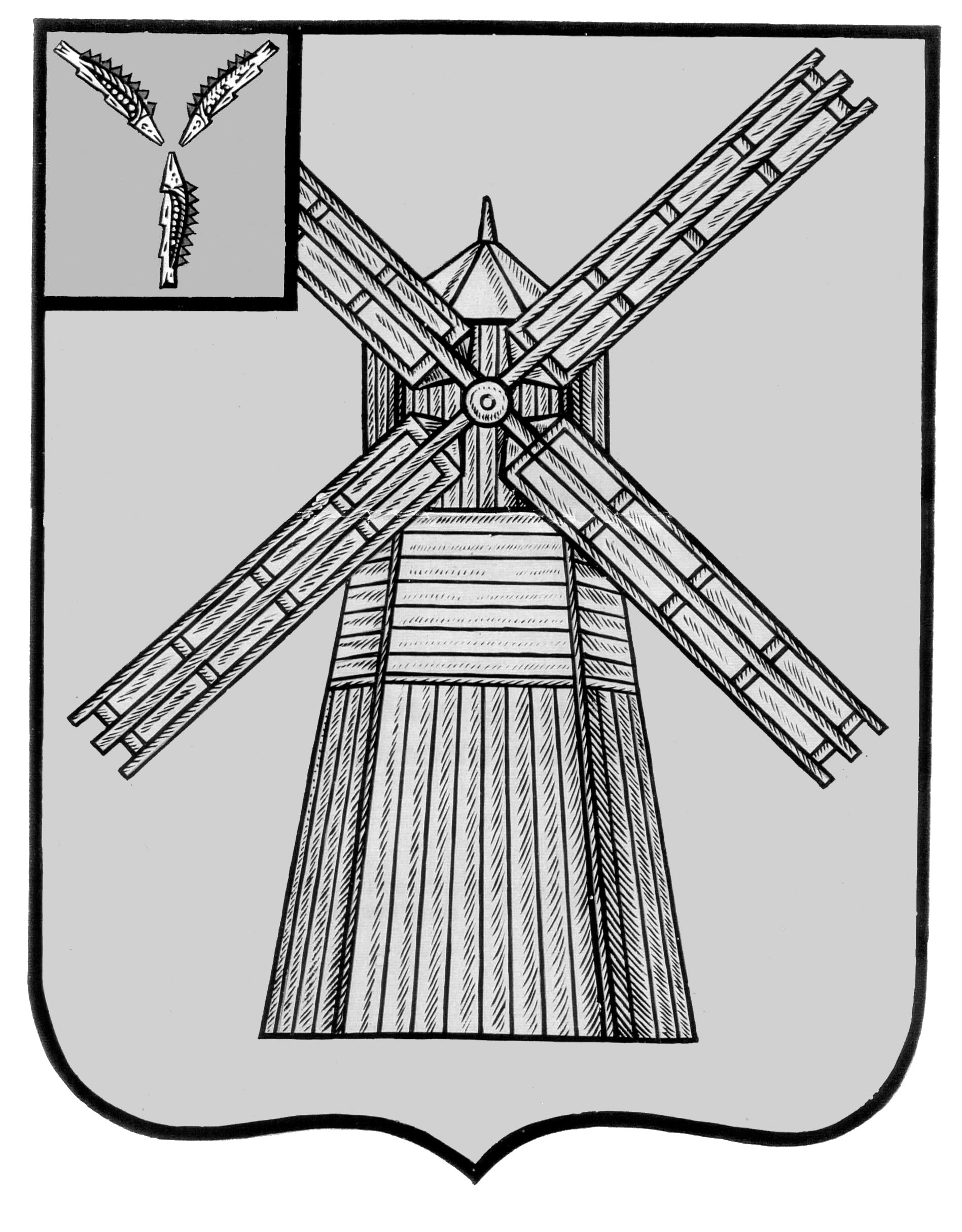 АДМИНИСТРАЦИЯ ПИТЕРСКОГО МУНИЦИПАЛЬНОГО РАЙОНА САРАТОВСКОЙ ОБЛАСТИП О С Т А Н О В Л Е Н И Еот 28 августа 2023 года №400с. ПитеркаОб утверждении административного регламента предоставления муниципальной услуги «Предоставление решения о согласовании архитектурно-градостроительного облика объекта капитального строительства»В целях реализации прав и законных интересов граждан и организаций при исполнении органами местного самоуправления муниципальных услуг, обеспечения публичности и открытости данной деятельности, повышения качества и доступности предоставления муниципальных услуг, в соответствии с Федеральным законом от 27 июля 2010 года №210-ФЗ «Об организации предоставления государственных и муниципальных услуг», в соответствии с Градостроительным кодексом Российской Федерации, Федеральным законом
от 06 декабря 2021 года №408-ФЗ «О внесении изменений в отдельные законодательные акты Российской Федерации», постановлением администрации Питерского муниципального района от 23 марта 2019 года №94 «О разработке административных регламентов», руководствуясь Уставом Питерского муниципального района, администрация муниципального районаПОСТАНОВЛЯЕТ:Утвердить административный регламент предоставления муниципальной услуги «Предоставление решения о согласовании архитектурно-градостроительного облика объекта капитального строительства» согласно приложению.Настоящее постановление вступает в силу со дня его официального опубликования, но не ранее 01 сентября 2023 года.Контроль за исполнением настоящего постановления возложить на первого заместителя главы администрации муниципального района.Глава муниципального района                                                             Д.Н. ЖивайкинПриложение к постановлению администрации муниципального района от 28 августа 2023 года №400АДМИНИСТРАТИВНЫЙ РЕГЛАМЕНТпредоставления муниципальной услуги «Предоставление решения о согласовании    архитектурно-градостроительного облика объектакапитального строительства»Раздел I. Общие положенияПредмет регулирования1.1 Предметом регулирования административного регламента предоставления муниципальной услуги «Предоставление решения о согласовании архитектурно-градостроительного облика объекта капитального строительства» (далее – Административный регламент) являются порядок и стандарт предоставления муниципальной услуги «Предоставление решения о согласовании архитектурно-градостроительного облика объекта» (далее - муниципальная услуга).	1.1.2. Действие настоящего Регламента распространяется на объекты, строительство либо реконструкция которых планируется на территории Питерского муниципального района.Круг заявителей	1.2. Заявителями муниципальной услуги являются физические и (или) юридические лица, индивидуальные предприниматели, заинтересованные в предоставлении данной муниципальной услуги или их представители, действующие на основании доверенности, оформленной в соответствии с Гражданским кодексом Российской Федерации (далее – Заявители).Раздел II. Стандарт предоставления муниципальной услугиНаименование муниципальной услуги	2.1. Наименование муниципальной услуги: «Предоставление решения о согласовании архитектурно-градостроительного облика объекта капитального строительства».Наименование органа местного самоуправления, предоставляющего муниципальную услугу	2.2. Муниципальная услуга предоставляется Уполномоченным органом – администрацией Питерского муниципального района Саратовской области и осуществляется через отдел по делам архитектуры и капитального строительства администрации Питерского муниципального района (далее - Уполномоченный орган).	2.2.1.	При предоставлении муниципальной услуги Уполномоченный орган взаимодействует с:	- Федеральной службой государственной регистрации, кадастра и картографии в части получения сведений из Единого государственного реестра недвижимости;	- Экспертными сообществами (эксперты в сфере градостроительства, архитектуры, урбанистики, экономики города, истории, культуры, археологии, дендрологии и экологии).	2.2.2. Иными органами государственной власти, органами местного самоуправления, уполномоченными на предоставление документов, указанных в пункте 2.6.3 настоящего Административного регламента.	2.2.3. В предоставлении муниципальной услуги не принимают участие многофункциональные центры предоставления государственных и муниципальных услуг.Результат предоставления муниципальной услуги2.3. Результатом предоставления муниципальной услуги является:	а) решение о предоставлении Муниципальной услуги;	б) решение об отказе в предоставлении Муниципальной услуги, которое оформляется в соответствии с Приложением №3 к настоящему Административному регламенту;	2.3.1. Документом, содержащим решение о предоставлении муниципальной услуги, на основании которого Заявителю предоставляются результаты, указанные в пункте 2.3 настоящего Административного регламента, является правовой акт Уполномоченного органа, содержащий такие реквизиты, как номер и дата.	2.3.2 Результаты муниципальной услуги, указанные в пункте 2.3 настоящего Административного регламента, могут быть получены посредством федеральной государственной информационной системы «Единый портал государственных и муниципальных услуг (функций)» в форме электронного документа, подписанного усиленной квалифицированной электронной подписью (далее соответственно - ЕПГУ, УКЭП) должностного лица, уполномоченного на принятие решения.Срок предоставления муниципальной услуги	2.4. Срок предоставления муниципальной услуги - 10 рабочих дней со дня получения Уполномоченным органом заявления и прилагаемых к нему разделов проектной документации.Правовые основания для предоставления муниципальной услуги	2.5. Перечень нормативных правовых актов, регулирующих предоставление муниципальной услуги (с указанием их реквизитов и источников официального опубликования), в федеральной государственной информационной системе «Федеральный реестр государственных и муниципальных услуг (функций)» и на ЕПГУ.Исчерпывающий перечень документов, необходимых для предоставления муниципальной услуги	2.6. Для получения муниципальной услуги Заявитель представляет в Уполномоченный орган заявление о предоставлении муниципальной услуги по форме согласно Приложению №1 к настоящему Административному регламенту одним из следующих способов по личному усмотрению:	2.6.1. В электронной форме посредством ЕПГУ.	а) В случае представления Заявления и прилагаемых к нему документов указанным способом Заявитель, прошедший процедуры регистрации, идентификации и аутентификации с использованием федеральной государственной информационной системы «Единая система идентификации и аутентификации в инфраструктуре, обеспечивающей информационно-технологическое взаимодействие информационных систем, используемых для предоставления государственных и муниципальных услуг в электронной форме» (далее - ЕСИА) или иных государственных информационных систем, если такие государственные информационные системы в установленном Правительством Российской Федерации порядке обеспечивают взаимодействие с ЕСИА, при условии совпадения сведений о физическом лице в указанных информационных системах, заполняет форму указанного Заявления с использованием интерактивной формы в электронном виде, без необходимости дополнительной подачи Заявления в какой-либо иной форме.	б) Заявление направляется Заявителем вместе с прикрепленными электронными документами, указанными в пункте 2.6.3 настоящего Административного регламента.	Заявление подписывается Заявителем, уполномоченным на подписание такого Заявления, УКЭП либо усиленной неквалифицированной электронной подписью (далее - УНЭП), сертификат ключа проверки которой создан и используется в инфраструктуре, обеспечивающей информационно-технологическое взаимодействие информационных систем, используемых для предоставления государственных и муниципальных услуг в электронной форме, которая создается и проверяется с использованием средств электронной подписи и средств удостоверяющего центра, имеющих подтверждение соответствия требованиям, установленным федеральным органом исполнительной власти в области обеспечения безопасности в соответствии с частью 5 статьи 8 Федерального закона от 6 апреля 2011 года №63-ФЗ «Об электронной подписи», а также при наличии у владельца сертификата ключа проверки ключа простой электронной подписи (далее - ЭП), выданного ему при личном приеме в соответствии с Правилами использования простой ЭП при обращении за получением государственных и муниципальных услуг, утвержденными постановлением Правительства Российской Федерации от 25 января 2013 №33, в соответствии с Правилами определения видов электронной подписи, использование которых допускается при обращении за получением государственных и муниципальных услуг, утвержденными постановлением Правительства Российской Федерации от 25 июня 2012 года №634;	2.6.2. На бумажном носителе посредством личного обращения в Уполномоченный орган, либо посредством почтового отправления с уведомлением о вручении.	2.6.3. С заявлением о предоставлении муниципальной услуги Заявитель предоставляет следующие документы, необходимые для оказания муниципальной услуги и обязательные для предоставления муниципальной услуги:	1) документ, удостоверяющий личность Заявителя (предоставляется в случае личного обращения в Уполномоченный орган). В случае направления Заявления посредством ЕПГУ сведения из документа, удостоверяющего личность заинтересованного лица формируются при подтверждении учетной записи в ЕСИА из состава соответствующих данных указанной учетной записи и могут быть проверены путем направления запроса с использованием федеральной государственной информационной системы «Единая система межведомственного электронного взаимодействия» (далее - СМЭВ);	2) правоустанавливающие документы на земельный участок в случае, если указанные документы (их копии или сведения, содержащиеся в них) отсутствуют – в Едином государственном реестре недвижимости (далее - ЕГРН);3) правоустанавливающие документы на объект капитального строительства в случае, если указанные документы (их копии или сведения, содержащиеся в них) отсутствуют в Едином государственном реестре недвижимости;копия документа, удостоверяющего права (полномочия) представителя физического или юридического лица, индивидуального предпринимателя, если с заявлением обращается представитель Заявителя;разделы проектной документации: пояснительная записка, схема планировочной организации земельного участка, объемно-планировочные и архитектурные решения.	2.6.4. Документы, прилагаемые Заявителем к Заявлению, представляемые в электронной форме, направляются в следующих форматах:	1) xml - для документов, в отношении которых утверждены формы и требования по формированию электронных документов в виде файлов в формате xml;	2) doc, docx, odt - для документов с текстовым содержанием, не включающим формулы;	3) pdf, jpg, jpeg, png, bmp, tiff - для документов с текстовым содержанием, в том числе включающих формулы и (или) графические изображения, а также документов с графическим содержанием;	4) zip, rar - для сжатых документов в один файл;	5) sig - для открепленной УКЭП.	В случае если оригиналы документов, прилагаемых к Заявлению, выданы и подписаны органом государственной власти или органом местного самоуправления на бумажном носителе, допускается формирование таких документов, представляемых в электронной форме, путем сканирования непосредственно с оригинала документа (использование копий не допускается), которое осуществляется с сохранением ориентации оригинала документа в разрешении 300-500 dpi (масштаб 1:1) и всех аутентичных признаков подлинности (графической подписи лица, печати, углового штампа бланка), с использованием следующих режимов:	1) «черно-белый» (при отсутствии в документе графических изображений и (или) цветного текста);	2) «оттенки серого» (при наличии в документе графических изображений, отличных от цветного графического изображения);	3) «цветной» или «режим полной цветопередачи» (при наличии в документе цветных графических изображений либо цветного текста).Количество файлов должно соответствовать количеству документов, каждый из которых содержит текстовую и (или) графическую информацию.	2.6.5. Документы, прилагаемые Заявителем к Заявлению, представляемые в электронной форме, должны обеспечивать возможность идентифицировать документ и количество листов в документе.Исчерпывающий перечень оснований для отказа в приеме документов,    необходимых для предоставления муниципальной услуги	2.7. Основаниями для отказа в приеме к рассмотрению документов, необходимых для предоставления муниципальной услуги, являются:	2.7.1. представление неполного комплекта документов;	2.7.2. представленные документы утратили силу на момент обращения за услугой;	2.7.3. представленные документы содержат подчистки и исправления текста, не заверенные в порядке, установленном законодательством Российской Федерации;	2.7.4. представленные в электронной форме документы содержат повреждения, наличие которых не позволяет в полном объеме использовать информацию и сведения, содержащиеся в документах для предоставления услуги;	2.7.5. несоблюдение установленных статьей 11 Федерального закона от 06 апреля 2011 года №63-ФЗ «Об электронной подписи» условий признания действительности, усиленной квалифицированной электронной подписи;	2.7.6. неполное заполнение полей в форме заявления, в том числе в интерактивной форме заявления на ЕПГУ.	2.7.8. представления заявителем неполного комплекта разделов проектной документации.	2.7.9. Решение об отказе в приеме документов, необходимых для предоставления муниципальной услуги, по форме, приведенной в 2 к настоящему Административному регламенту и прилагаемые разделы проектной документации возвращаются заявителю с указанием причин возврата в течение 2 рабочих дней со дня их получения способом, которым они были поданы.	2.7.10. Отказ в приеме документов, необходимых для предоставления муниципальной услуги, не препятствует повторному обращению Заявителя за предоставлением муниципальной услуги.Исчерпывающий перечень оснований для приостановления или отказа в     предоставлении муниципальной услуги2.8.Оснований для приостановления предоставления муниципальной услуги не предусмотрено.Основанием для отказа в предоставлении муниципальной услуги являются:заявление подано лицом, не уполномоченным на осуществление таких действий;наличие в заявлении или прилагаемых к нему документах недостоверных  сведений;несоответствие архитектурных решений объекта капитального строительства, определяющих его архитектурно-градостроительный облик и содержащихся в проектной документации либо в задании застройщика или технического заказчика на проектирование объекта капитального строительства, требованиям к архитектурно-градостроительному облику объекта капитального строительства, указанным в градостроительном регламенте.несоответствие архитектурно-градостроительного облика объекта капитального строительства сложившимся особенностям и характеристикам Питерского муниципального района, в том числе историко-культурным, визуально-ландшафтным, функциональным, планировочным, архитектурно- градостроительным, включая композиционные, типологические, масштабные, стилистические, колористические характеристики окружающей застройки.Размер платы, взимаемой с заявителя при предоставлении муниципальной услуги и способы ее взимания2.10. Муниципальная услуга предоставляется бесплатно.Максимальный срок ожидания в очереди при подаче запроса о предоставлении муниципальной услуги и при получении результата ее предоставления	2.11. Максимальный срок ожидания в очереди при подаче документов для предоставления муниципальной услуги и при получении результата предоставления муниципальной услуги в случае личного обращения заявителя в подразделение, осуществляющее приём и регистрацию заявлений и документов, не превышает 15 минут.Срок регистрации запроса Заявителя о предоставлении муниципальной услуги и услуги, предоставляемой организацией, участвующей в предоставлении муниципальной услуги, в том числе в электронной форме		2.12. Регистрация направленного Заявителем заявления о предоставлении муниципальной услуги способами, указанными в пунктах 2.6.1 и 2.6.2 настоящего Административного регламента в Уполномоченном органе осуществляется не позднее 1 (одного) рабочего дня, следующего за днем его поступления.		2.13. В случае направления Заявителем заявления о предоставлении муниципальной услуги способами, указанными в пунктах 2.6.1 и 2.6.2 настоящего Административного регламента вне рабочего времени Уполномоченного органа либо в выходной, нерабочий праздничный день, днем получения заявления считается 1 (первый) рабочий день, следующий за днем его направления.Заявление о предоставлении муниципальной услуги считается поступившим в уполномоченный орган местного самоуправления, со дня его регистрации.Требования к помещениям, в которых предоставляется муниципальная услуга, услуги, предоставляемые организациями, участвующими в предоставлении муниципальной услуги2.14. Административные здания, в которых предоставляется муниципальная услуга, должны обеспечивать удобные и комфортные условия для Заявителей.	Местоположение административных зданий, в которых осуществляется прием заявлений и документов, необходимых для предоставления муниципальной услуги, а также выдача результатов предоставления муниципальной услуги, должно обеспечивать удобство для граждан с точки зрения пешеходной доступности от остановок общественного транспорта.	В случае, если имеется возможность организации стоянки (парковки) возле здания (строения), в котором размещено помещение приема и выдачи документов, организовывается стоянка (парковка) для личного автомобильного транспорта заявителей. За пользование стоянкой (парковкой) с заявителей плата не взимается.	Для парковки специальных автотранспортных средств инвалидов на стоянке (парковке) выделяется не менее 10% мест (но не менее одного места) для бесплатной парковки транспортных средств, управляемых инвалидами I, II групп, а также инвалидами III группы в порядке, установленном Правительством Российской Федерации, и транспортных средств, перевозящих таких инвалидов и (или) детей-инвалидов.	В целях обеспечения беспрепятственного доступа заявителей, в том числе передвигающихся на инвалидных колясках, вход в здание и помещения, в которых предоставляется муниципальная услуга, оборудуются пандусами, поручнями, тактильными (контрастными) предупреждающими элементами, иными специальными приспособлениями, позволяющими обеспечить беспрепятственный доступ и передвижение инвалидов, в соответствии с законодательством Российской Федерации о социальной защите инвалидов.	Центральный вход в здание Уполномоченного органа должен быть оборудован информационной табличкой (вывеской), содержащей информацию:- наименование;- местонахождение и юридический адрес;- режим работы;- график приема;- номера телефонов для справок.	Помещения, в которых предоставляется муниципальная услуга, должны соответствовать санитарно-эпидемиологическим правилам и нормативам.	Помещения, в которых предоставляется муниципальная услуга, оснащаются:- противопожарной системой и средствами пожаротушения;- системой оповещения о возникновении чрезвычайной ситуации;- средствами оказания первой медицинской помощи;- туалетными комнатами для посетителей.	Зал ожидания Заявителей оборудуется стульями, скамьями, количество которых определяется исходя из фактической нагрузки и возможностей для их размещения в помещении, а также информационными стендами.	Тексты материалов, размещенных на информационном стенде, печатаются удобным для чтения шрифтом, без исправлений, с выделением наиболее важных мест полужирным шрифтом.	Места для заполнения заявлений оборудуются стульями, столами (стойками), бланками заявлений, письменными принадлежностями.	Места приема Заявителей оборудуются информационными табличками (вывесками) с указанием:- номера кабинета и наименования отдела;- фамилии, имени и отчества (последнее - при наличии), должности ответственного лица за прием документов;- графика приема Заявителей.	Рабочее место каждого ответственного лица за прием документов, должно быть оборудовано персональным компьютером с возможностью доступа к необходимым информационным базам данных, печатающим устройством (принтером) и копирующим устройством.	Лицо, ответственное за прием документов, должно иметь настольную табличку с указанием фамилии, имени, отчества (последнее - при наличии) и должности.	При предоставлении муниципальной услуги инвалидам обеспечиваются:- возможность беспрепятственного доступа к объекту (зданию, помещению), в котором предоставляется муниципальная услуга;- возможность самостоятельного передвижения по территории, на которой расположены здания и помещения, в которых предоставляется муниципальная услуга, а также входа в такие объекты и выхода из них, посадки в транспортное средство и высадки из него, в том числе с использованием кресла-коляски;- сопровождение инвалидов, имеющих стойкие расстройства функции зрения и самостоятельного передвижения;- надлежащее размещение оборудования и носителей информации, необходимых для обеспечения беспрепятственного доступа инвалидов к зданиям и помещениям, в которых предоставляется муниципальная услуга, и к муниципальной услуге с учетом ограничений их жизнедеятельности;- дублирование необходимой для инвалидов звуковой и зрительной информации, а также надписей, знаков и иной текстовой и графической информации знаками, выполненными рельефно-точечным шрифтом Брайля;- допуск сурдопереводчика и тифлосурдопереводчика;- допуск собаки-проводника при наличии документа, подтверждающего ее специальное обучение, на объекты (здания, помещения), в которых предоставляется муниципальная услуга;- оказание инвалидам помощи в преодолении барьеров, мешающих получению ими государственных и муниципальных услуг наравне с другими лицами.Показатели доступности и качества муниципальной услуги	2.15. Основными показателями доступности предоставления муниципальной услуги являются:	наличие полной и понятной информации о порядке, сроках и ходе предоставления муниципальной услуги в информационно-телекоммуникационной сети «Интернет» (далее - сеть «Интернет»), средствах массовой информации;	доступность электронных форм документов, необходимых для предоставления муниципальной услуги;	возможность подачи заявления на получение муниципальной услуги и документов в электронной форме;	предоставление муниципальной услуги в соответствии с вариантом предоставления муниципальной услуги;	удобство информирования Заявителя о ходе предоставления муниципальной услуги, а также получения результата предоставления муниципальной услуги;	возможность получения Заявителем уведомлений о предоставлении муниципальной услуги с помощью ЕПГУ;	возможность получения информации о ходе предоставления муниципальной услуги, в том числе с использованием сети «Интернет».	2.16. Основными показателями качества предоставления муниципальной услуги являются:	 Своевременность предоставления муниципальной услуги в соответствии со стандартом ее предоставления, установленным настоящим Административным регламентом.	Минимально возможное количество взаимодействий гражданина с должностными лицами, участвующими в предоставлении муниципальной услуги.	 Отсутствие обоснованных жалоб на действия (бездействие) сотрудников и их некорректное (невнимательное) отношение к заявителям.	Отсутствие нарушений установленных сроков в процессе предоставления муниципальной услуги.	Отсутствие заявлений об оспаривании решений, действий (бездействия) Уполномоченного органа, его должностных лиц, принимаемых (совершенных) при предоставлении муниципальной услуги, по итогам рассмотрения которых вынесены решения об удовлетворении (частичном удовлетворении) требований заявителей.Иные требования к предоставлению муниципальной услуги	2.17. Услуги, являющиеся обязательными и необходимыми для предоставления муниципальной услуги, отсутствуют.	2.18. Информационные системы, используемые для предоставления муниципальной услуги: ЕПГУРаздел III. Состав, последовательность и сроки выполнения административных процедурПеречень вариантов предоставления муниципальнойуслуги3.1. Настоящий раздел содержит состав, последовательность и сроки выполнения административных процедур для следующих вариантов предоставления муниципальной услуги: 3.2. решение о согласовании архитектурно-градостроительного облика объекта капитального строительства; решение об отказе в предоставлении решения о согласовании архитектурно-градостроительного облика объекта капитального строительства.Перечень и описание административных процедур предоставления муниципальной услуги Прием запроса и документов и (или) информации, необходимых для предоставления муниципальной услуги 3.3. Основанием для начала административной процедуры является поступление в уполномоченный орган заявления о предоставлении решения о согласовании архитектурно-градостроительного облика объекта по форме, согласно Приложению №1 к настоящему Административному регламенту и документов, предусмотренных пунктом 2.6.3 настоящего Административного регламента, одним из способов, установленных пунктами 2.6.1. и 2.6.2. настоящего Административного регламента. 	3.4. В целях установления личности физическое лицо представляет в уполномоченный орган документ, предусмотренный подпунктом 1 пункта 2.6.3 настоящего Административного регламента. Представитель физического лица, обратившийся по доверенности, представляет в уполномоченный орган документы, предусмотренные подпунктами 1, 4 пункта 2.6.3 настоящего Административного регламента. В целях установления личности представителя юридического лица, полномочия которого подтверждены доверенностью, оформленной в соответствии с требованиями законодательства Российской Федерации, в уполномоченный орган представляются документы, предусмотренные подпунктом 1 пункта 2.6.1 настоящего Административного регламента. 3.5. Основания для принятия решения об отказе в приеме заявления и документов, необходимых для предоставления муниципальной услуги, в том числе представленных в электронной форме:	- представление неполного комплекта документов;	- представленные документы утратили силу на момент обращения за услугой;	- представленные документы содержат подчистки и исправления текста, не заверенные в порядке, установленном законодательством Российской Федерации;	- представленные в электронной форме документы содержат повреждения, наличие которых не позволяет в полном объеме использовать информацию и сведения, содержащиеся в документах для предоставления услуги;	- несоблюдение установленных статьей 11 Федерального закона от 06 апреля 2011 года №63-ФЗ «Об электронной подписи» условий признания действительности, усиленной квалифицированной электронной подписи;	- неполное заполнение полей в форме заявления, в том числе в интерактивной форме заявления на ЕПГУ;3.6. В приеме заявления не участвуют федеральные органы исполнительной власти, государственные корпорации, органы государственных внебюджетных фондов.3.7. Возможность получения муниципальной услуги по экстерриториальному принципу отсутствует. 3.8. Заявление и документы, предусмотренные пунктом 2.6, 2.6.3 настоящего Административного регламента, направленные одним из способов, установленных пунктами 2.6.1-2.6.2 настоящего Административного регламента, принимаются должностными лицами структурного подразделения уполномоченного органа, ответственного за делопроизводство. 3.9. Для приема заявления в электронной форме с использованием Единого портала, регионального портала может применяться специализированное программное обеспечение, предусматривающее заполнение заявителем реквизитов, необходимых для работы с заявлением и для подготовки ответа. Для возможности подачи заявления через Единый портал, заявитель должен быть зарегистрирован соответственно в ЕСИА или в иных государственных информационных системах, если такие государственные информационные системы в установленном Правительством Российской Федерации порядке обеспечивают взаимодействие с ЕСИА, при условии совпадения сведений о физическом лице в указанных информационных системах. 3.10. Срок регистрации заявления, документов, предусмотренных пунктами 2.6, 2.6.3 настоящего Административного регламента, указан в п. 2.12-2.13 настоящего Административного регламента. 3.11. Результатом административной процедуры является регистрация заявления и документов, предусмотренных пунктами 2.6, 2.6.3 настоящего Административного регламента. 3.12. После регистрации заявление и документы, предусмотренные пунктами 2.6, 2.6.3 настоящего Административного регламента, направляются в ответственное структурное подразделение для назначения ответственного должностного лица за рассмотрение заявления и прилагаемых документов. Межведомственное информационное взаимодействие 3.13. Основанием для начала административной процедуры является регистрация заявления и приложенных к заявлению документов, если заявитель самостоятельно не представил документы, указанные в пунктах 2.6.3 настоящего Административного регламента. 3.14. Должностное лицо ответственного структурного подразделения, в обязанности которого в соответствии с его должностными инструкциями входит выполнение соответствующих функций (далее – должностное лицо ответственного структурного подразделения), подготавливает и направляет (в том числе с использованием СМЭВ) запрос о представлении в уполномоченный орган документов (их копий или сведений, содержащихся в них), предусмотренных пунктами 2.6.3. настоящего Административного регламента, в соответствии с перечнем информационных запросов, указанных в пункте 3.19 настоящего Административного регламента, если заявитель не представил указанные документы самостоятельно. 3.15. Перечень запрашиваемых документов, необходимых для предоставления муниципальной услуги: 	- правоустанавливающие документы на земельный участок в случае, если указанные документы (их копии или сведения, содержащиеся в них) отсутствуют в Едином государственном реестре недвижимости (далее - ЕГРН);	- правоустанавливающие документы на объект капитального строительства в случае, если указанные документы (их копии или сведения, содержащиеся в них) отсутствуют в Едином государственном реестре недвижимости;- запрос о представлении в уполномоченный орган документов (их копий или сведений, содержащихся в них) содержит: - наименование органа или организации, в адрес которых направляется межведомственный запрос; - наименование муниципальной услуги, для предоставления которой необходимо представление документа и (или) информации; - указание на положения нормативного правового акта, которыми установлено представление документа и (или) информации, необходимых для предоставления муниципальной услуги, и указание на реквизиты данного нормативного правового акта; - реквизиты и наименования документов, необходимых для предоставления муниципальной услуги. Срок направления межведомственного запроса составляет один рабочий день со дня регистрация заявления и приложенных к заявлению документов. 3.16. По межведомственным запросам документы (их копии или сведения, содержащиеся в них), предусмотренные пунктами 2.6.3 настоящего Административного регламента, предоставляются органами и организациями, указанными в пункте 3.17 настоящего Административного регламента, в распоряжении которых находятся эти документы в электронной форме, в срок не позднее трех рабочих дней со дня получения соответствующего межведомственного запроса. 3.17. Межведомственное информационное взаимодействие может осуществляется на бумажном носителе: 1) при невозможности осуществления межведомственного информационного взаимодействия в электронной форме в связи с отсутствием запрашиваемых сведений в электронной форме; 2) при необходимости представления оригиналов документов на бумажном носителе при направлении межведомственного запроса. Если межведомственное взаимодействие осуществляется на бумажном носителе, документы (их копии или сведения, содержащиеся в них), предусмотренные пунктами 2.6.3 настоящего Административного регламента, предоставляются органами, указанными в пункте 3.17 настоящего Административного регламента, в распоряжении которых находятся эти документы, в срок не позднее трех рабочих дней со дня получения соответствующего межведомственного запроса. 3.18. Результатом административной процедуры является получение уполномоченным органом запрашиваемых документов (их копий или сведений, содержащихся в них). Принятие решения о предоставлении (об отказе в предоставлении) муниципальной услуги 3.19. Основанием для начала административной процедуры является регистрация заявления и документов, предусмотренных пунктами 2.6, 2.6.3 настоящего Административного регламента. 3.20. В рамках рассмотрения заявления и документов, предусмотренных пунктами 2.6, 2.6.3 настоящего Административного регламента, осуществляется проверка наличия и правильности оформления документов, указанных в пунктах 2.6, 2.6.3 настоящего Административного регламента, Уполномоченный орган местного самоуправления рассматривает разделы проектной документации на соответствие требованиям к архитектурно-градостроительному облику объекта капитального строительства, указанным в градостроительном регламенте.3.21. Неполучение (несвоевременное получение) документов, предусмотренных в пунктах 2.6.3 настоящего Административного регламента, не может являться основанием для отказа в предоставлении муниципальной услуги. 3.22. Критериями принятия решения о предоставлении муниципальной услуги являются:  наличие документов, предусмотренных пунктом 2.6.3 настоящего Административного регламентасоответствие архитектурных решений объекта капитального строительства, определяющих его архитектурно-градостроительный облик и содержащихся в проектной документации либо в задании застройщика или технического заказчика на проектирование объекта капитального строительства, требованиям к архитектурно-градостроительному облику объекта капитального строительства, указанным в градостроительном регламенте.соответствие архитектурно-градостроительного облика объекта капитального строительства сложившимся особенностям и характеристикам Питерского муниципального района, в том числе историко-культурным, визуально-ландшафтным, функциональным, планировочным, архитектурно- градостроительным, включая композиционные, типологические, масштабные, стилистические, колористические характеристики окружающей застройки.3.23.Критериями принятия решения об отказе в предоставлении муниципальной услуги: заявление подано лицом, не уполномоченным на осуществление таких действий;наличие в заявлении или прилагаемых к нему документах недостоверных  сведений;несоответствие архитектурных решений объекта капитального строительства, определяющих его архитектурно-градостроительный облик и содержащихся в проектной документации либо в задании застройщика или технического заказчика на проектирование объекта капитального строительства, требованиям к архитектурно-градостроительному облику объекта капитального строительства, указанным в градостроительном регламенте.несоответствие архитектурно-градостроительного облика объекта капитального строительства сложившимся особенностям и характеристикам Питерского муниципального района, в том числе историко-культурным, визуально-ландшафтным, функциональным, планировочным, архитектурно-градостроительным, включая композиционные, типологические, масштабные, стилистические, колористические характеристики окружающей застройки.3.24. По результатам проверки документов, предусмотренных пунктами 2.6.3 настоящего Административного регламента, должностное лицо ответственного структурного подразделения подготавливает проект соответствующего решения. 3.25. Результатом административной процедуры по принятию решения о предоставлении (об отказе в предоставлении) муниципальной услуги является соответственно – решение о предоставлении муниципальной услуги или решение об отказе в предоставлении муниципальной услуги.Решение об отказе в предоставлении муниципальной услуги оформляется в форме электронного документа либо документа на бумажном носителе. 3.26. Решение о предоставлении муниципальной услуги или об отказе в предоставлении муниципальной услуги принимается руководителем уполномоченного органа местного самоуправления или его заместителем. 3.27. Решение, принимаемое руководителем уполномоченного органа местного самоуправления или его заместителем о предоставлении муниципальной услуги или об отказе в предоставлении муниципальной услуги, подписывается им, в том числе с использованием усиленной квалифицированной электронной подписи. 3.28. Срок принятия решения о предоставлении (об отказе в предоставлении) муниципальной услуги не может превышать десять рабочих дней со дня регистрации заявления и документов и (или) информации, необходимых для предоставления муниципальной услуги. 3.29. Срок выдачи (направления) заявителю решения об отказе в предоставлении муниципальной услуги исчисляется со дня принятия такого решения и составляет один рабочий день, но не превышает срок, установленный в пункте 2.4 настоящего Административного регламента. Предоставление результата муниципальной услуги 3.30. Основанием для начала выполнения административной процедуры является подписание руководителем уполномоченного органа местного самоуправления или его заместителем решения о согласовании архитектурно-градостроительного облика объекта.3.31. Заявитель по его выбору вправе получить результат предоставления муниципальной услуги одним из следующих способов: 1) на бумажном носителе; 2) в форме электронного документа, подписанного с использованием усиленной квалифицированной электронной подписи должностным лицом уполномоченного органа. 3.32. При подаче заявления и документов, предусмотренных пунктами 2.6, 2.6.3 настоящего Административного регламента, в ходе личного приема, посредством почтового отправления решение о согласовании архитектурно-градостроительного облика объекта выдается соответственно заявителю на руки или направляется посредством почтового отправления, если в заявлении не был указан иной способ. 3.33. При подаче заявления и документов, предусмотренных пунктами 2.6, 2.6.3 настоящего Административного регламента, посредством Единого портала, направление заявителю решение о согласовании архитектурно-градостроительного облика объекта осуществляется в личный кабинет заявителя на Едином портале, (статус заявления обновляется до статуса «Услуга оказана»), если в заявлении не был указан иной способ. 3.34. Срок предоставления заявителю результата муниципальной услуги исчисляется со дня подписания решение о согласовании архитектурно-градостроительного облика объекта составляет один рабочий день, но не превышает срок, установленный в пункте 2.7 настоящего Административного регламента. 3.35. Возможность предоставления результата муниципальной услуги по экстерриториальному принципу отсутствует.Получение дополнительных сведений от заявителя 3.36. Получение дополнительных сведений от заявителя не предусмотрено. Максимальный срок предоставления муниципальной услуги Срок предоставления муниципальной услуги указан в пункте 2.7 настоящего Административного регламента.IV. Формы контроля за исполнением административного регламентаПорядок осуществления текущего контроля за соблюдением и исполнением ответственными должностными лицами положений регламента и иных нормативных правовых актов, устанавливающих требования к предоставлению муниципальной услуги, а также принятием ими решений	4.1. Текущий контроль за соблюдением и исполнением настоящего Административного регламента, иных нормативных правовых актов, устанавливающих требования к предоставлению муниципальной услуги, осуществляется на постоянной основе должностными лицами Уполномоченного органа, уполномоченными на осуществление контроля за предоставлением муниципальной услуги.	Для текущего контроля используются сведения служебной корреспонденции, устная и письменная информация специалистов и должностных лиц Уполномоченного органа.Текущий контроль осуществляется путем проведения проверок:решений о предоставлении (об отказе в предоставлении) муниципальной услуги;выявления и устранения нарушений прав граждан;рассмотрения, принятия решений и подготовки ответов на обращения граждан, содержащие жалобы на решения, действия (бездействие) должностных лиц.Порядок и периодичность осуществления плановых и внеплановых проверок полноты и качества предоставления муниципальной услуги, 
в том числе порядок и формы контроля за полнотой и качеством предоставления муниципальной услуги	4.2. Контроль за полнотой и качеством предоставления муниципальной услуги включает в себя проведение плановых и внеплановых проверок.	4.3. Плановые проверки осуществляются на основании годовых планов работы Уполномоченного органа, утверждаемых руководителем Уполномоченного органа. При плановой проверке полноты и качества предоставления муниципальной услуги контролю подлежат:соблюдение сроков предоставления муниципальной услуги;соблюдение положений настоящего Административного регламента;правильность и обоснованность принятого решения об отказе в предоставлении муниципальной услуги.Основанием для проведения внеплановых проверок являются:получение от государственных органов, органов местного самоуправления информации о предполагаемых или выявленных нарушениях нормативных правовых актов Российской Федерации, нормативных правовых актов Саратовской области и нормативных правовых актов органов местного самоуправления Питерского муниципального района Саратовской области;обращения граждан и юридических лиц на нарушения законодательства, в том числе на качество предоставления муниципальной услуги.Ответственность должностных лиц органа, предоставляющего муниципальную услуги, за решения и действия (бездействие), принимаемые (осуществляемые) ими в ходе предоставления муниципальной услуги	4.4. По результатам проведенных проверок в случае выявления нарушений положений настоящего Административного регламента, нормативных правовых актов Саратовской области и нормативных правовых актов органов местного самоуправления Питерского муниципального района Саратовской области осуществляется привлечение виновных лиц к ответственности в соответствии с законодательством Российской Федерации.	Персональная ответственность должностных лиц за правильность и своевременность принятия решения о предоставлении (об отказе в предоставлении) муниципальной услуги закрепляется в их должностных регламентах в соответствии с требованиями законодательства.Требования к порядку и формам контроля за предоставлением муниципальной услуги, в том числе со стороны граждан, их объединений и организаций	4.5. Граждане, их объединения и организации имеют право осуществлять контроль за предоставлением муниципальной услуги путем получения информации о ходе предоставления муниципальной услуги, в том числе о сроках завершения административных процедур (действий).Граждане, их объединения и организации также имеют право:направлять замечания и предложения по улучшению доступности и качества предоставления муниципальной услуги;вносить предложения о мерах по устранению нарушений настоящего Административного регламента.4.6. Должностные лица Уполномоченного органа принимают меры к прекращению допущенных нарушений, устраняют причины и условия, способствующие совершению нарушений.Информация о результатах рассмотрения замечаний и предложений граждан, их объединений и организаций доводится до сведения лиц, направивших эти замечания и предложения.V. Досудебный (внесудебный) порядок обжалования решений и действий (бездействия) органа, предоставляющего муниципальную услугу, организаций, указанных в части 1.1 статьи 16 Федерального закона №210-ФЗ, а также их должностных лиц, государственных или муниципальных служащих, работников	5.1. Заявитель имеет право на обжалование решения и (или) действий (бездействия) Уполномоченного органа, должностных лиц Уполномоченного органа, муниципальных служащих, организаций, указанных в части 1.1 статьи 16 Федерального закона №210-ФЗ, и их работников при предоставлении муниципальной услуги в досудебном (внесудебном) порядке (далее - жалоба).Органы местного самоуправления, организации и уполномоченные на рассмотрение жалобы лица, которым может быть направлена жалоба заявителя в досудебном (внесудебном) порядке	5.2. В досудебном (внесудебном) порядке заявитель (представитель) вправе обратиться с жалобой в письменной форме на бумажном носителе или в электронной форме:- в Уполномоченный орган - на решение и (или) действия (бездействие) должностного лица, руководителя структурного подразделения Уполномоченного органа, на решение и действия (бездействие) Уполномоченного органа, руководителя Уполномоченного органа;- в вышестоящий орган на решение и (или) действия (бездействие) должностного лица, руководителя структурного подразделения Уполномоченного органа;- к руководителю организации, указанной в части 1.1 статьи 16 Федерального закона №210-ФЗ, - на решения и действия (бездействие) организации, указанной в части 1.1 статьи 16 Федерального закона №210-ФЗ;к учредителю организации, указанной в части 1.1 статьи 16 Федерального закона №210-ФЗ - на решение и действия (бездействие) организации, указанной в части 1.1 статьи 16 Федерального закона №210-ФЗ.В Уполномоченном органе, организации, указанной в части 1.1 статьи 16 Федерального закона №210-ФЗ, у организации, указанной в части 1.1 статьи 16 Федерального закона №210-ФЗ, определяются уполномоченные на рассмотрение жалоб должностные лица.Способы информирования заявителей о порядке подачи и рассмотрения жалобы, в том числе с использованием Единого портала государственных и муниципальных услуг (функций)	5.3. Информация о порядке подачи и рассмотрения жалобы размещается на информационных стендах в местах предоставления муниципальной услуги, на сайте Уполномоченного органа, ЕПГУ, а также предоставляется в устной форме по телефону и (или) на личном приеме либо в письменной форме почтовым отправлением по адресу, указанному заявителем (представителем).Перечень нормативных правовых актов, регулирующих порядок досудебного (внесудебного) обжалования действий (бездействия) и (или) решений, принятых (осуществленных) в ходе предоставления муниципальной услуги	5.4. Порядок досудебного (внесудебного) обжалования решений и действий (бездействия) Уполномоченного органа, предоставляющего муниципальную услугу, а также его должностных лиц регулируется:- Федеральным законом №210-ФЗ;- постановлением Правительства Российской Федерации от 20 ноября 2012 г. № 1198 «О федеральной государственной информационной системе, обеспечивающей процесс досудебного (внесудебного) обжалования решений и действий (бездействия), совершенных при предоставлении государственных и муниципальных услуг».ВЕРНО: руководитель аппарата администрации               муниципального района                                            	   А.А. СтрогановПриложение № 1к административному регламенту предоставления муниципальной услуги «Предоставление решения о согласовании архитектурно-градостроительного облика объекта капитального строительства»	Главе Питерскогомуниципального района_________________________________________________ _________________________________________________от 	 
__________________________________________(для физического лица - Ф.И.О. полностью);(для юридического лица - реквизиты юридического лица, организационно-правовая форма, наименованиеюридического лица)	 
__________________________________________ (адрес, телефон, адрес электронной почты)ЗАЯВЛЕНИЕПрошу предоставить решение о согласовании архитектурно-градостроительного  облика здания/строения/сооружения (ненужное зачеркнуть)(наименование объекта)с кадастровым номером __________________________________, площадью ____________кв.м, этажностью _________________________, расположенного на земельном участке  с кадастровым номером по адресу:К заявлению приложены следующие документы:Копия правоустанавливающих документов на земельный участок (договор аренды, свидетельство на право бессрочного пользования, свидетельство на право собственности)(наименование и реквизиты документов)Копия	правоустанавливающих	документов	на	объект	капитальногостроительства (помещения в здании)(наименование и реквизиты документов)Разделы проектной документации:Пояснительная записка;Схема планировочной организации земельного участка;Объемно-планировочные и архитектурные решения;дата	подпись	                 Ф.И.О.Результат рассмотрения настоящего заявления прошу:В соответствии с требованиями части 3 статьи 7 Федерального закона от 27.07.2010 № 210-ФЗ «Об организации предоставления государственных и муниципальных услуг», части 4 статьи 9 Федерального закона от 27.07.2006                 № 152-ФЗ «О персональных данных»Я,   	(Ф.И.О.)проживающая (ий) по адресу:паспорт	выдан  	(когда и кем выдан)подтверждаю свое согласие на обработку моих персональных данных в целях получения муниципальных услуг.                дата	                             подпись	                               Ф.И.О.ВЕРНО: руководитель аппарата администрации               муниципального района                                                	   А.А. СтрогановПриложение № 2к административному регламенту предоставления муниципальной услуги «Предоставление решения о согласовании архитектурно-градостроительного облика объекта капитального строительства»Р Е Ш Е Н И Е
об отказе в приеме документов 	В приеме документов для предоставления муниципальной услуги «Предоставление решения о согласовании архитектурно-градостроительного облика объекта капитального строительства» Вам отказано по следующим основаниям:Дополнительно информируем: ____________________________________________ 
______________________________________________________________________.  (указывается информация, необходимая для устранения причин отказа в приеме документов, а также иная дополнительная информация при наличии)ДатаЛибо сведения электронной подписи.ВЕРНО: руководитель аппарата администрации               муниципального района                                                	   А.А. СтрогановПриложение № 3к административному регламенту предоставления муниципальной услуги «Предоставление решения о согласовании архитектурно-градостроительного облика объекта капитального строительства»Р Е Ш Е Н И Е
об отказе в предоставлении муниципальной услуги	В предоставлении услуги «Предоставление решения о согласовании архитектурно-градостроительного облика объекта» Вам отказано по следующим основаниям:Дополнительно информируем: ____________________________________________ 
______________________________________________________________________.  (указывается информация, необходимая для устранения причин отказа в приеме документов, а также иная дополнительная информация при наличии)ДатаЛибо сведения электронной подписи.ВЕРНО: руководитель аппарата администрации               муниципального района                                                	   А.А. Строгановнаправить в форме электронного документа в личный кабинет в федеральной государственной информационной системе «Единый портал государственных и муниципальных услуг (функций)»/ на региональном портале государственных и муниципальных услугвыдать на бумажном носителе при личном обращении в уполномоченный орган государственной власти, орган местного самоуправления либо в многофункциональный центр предоставления государственных и муниципальных услуг расположенный по адресу:
_______________________________________________________направить на бумажном носителе на почтовый адрес: ___________________________Указывается один из перечисленных способовУказывается один из перечисленных способов(подпись)(фамилия, имя, отчество (при наличии)№ пункта Административного регламентаНаименование основания для отказа в соответствии с Административным регламентомРазъяснение причин отказа
 в приеме документовпункт 2.7.1.представление неполного комплекта документов;Указывается исчерпывающий перечень документов, не представленных заявителемПункт 2.7.2представленные документы утратили силу на момент обращения за услугой;Указываются основания такого выводапункта 2.7.3.представленные документы содержат подчистки и исправления текста, не заверенные в порядке, установленном законодательством Российской Федерации;Указывается исчерпывающий перечень документов, содержащих подчистки и исправления текстаПункт 2.7.4.представленные в электронной форме документы содержат повреждения, наличие которых не позволяет в полном объеме использовать информацию и сведения, содержащиеся в документах для предоставления услуги;Указывается исчерпывающий перечень электронных документов, не соответствующих указанному критериюПункт 2.7.5.несоблюдение установленных статьей 11 Федерального закона от 6 апреля 2011 года №63-ФЗ «Об электронной подписи» условий признания действительности, усиленной квалифицированной электронной подписи;Пункт 2.7.6.неполное заполнение полей в форме заявления, в том числе в интерактивной форме заявления на ЕПГУ.Пункт 2.7.8представления заявителем неполного комплекта разделов проектной документации.Указывается исчерпывающий перечень электронных документов, не соответствующих указанному критерию(должность)(подпись)(фамилия, имя, отчество (при наличии)№ пункта Административного регламентаНаименование основания для отказа в соответствии с Административным регламентомРазъяснение причин отказа
 в приеме документовпункт 2.9.заявление подано лицом, не уполномоченным на осуществление таких действийПункт 2.9.наличие в заявлении или прилагаемых к нему документах недостоверных сведенийпункта 2.9.несоответствие архитектурных решений объекта капитального строительства, определяющих его архитектурно-градостроительный облик и содержащихся в проектной документации либо в задании застройщика или технического заказчика на проектирование объекта капитального строительства, требованиям к архитектурно-градостроительному облику объекта капитального строительства, указанным в градостроительном регламентеПункт 2.9.несоответствие архитектурно-градостроительного облика объекта капитального строительства сложившимся особенностям и характеристикам Питерского муниципального района, в том числе историко-культурным, визуально-ландшафтным, функциональным, планировочным, архитектурно- градостроительным, включая композиционные, типологические, масштабные, стилистические, колористические характеристики окружающей застройки(должность)(подпись)(фамилия, имя, отчество (при наличии)